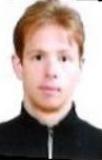 Jesse BergU.S.A F5 VisaADDRESS : 경기도 파주시 동패로 183, 동패동 책향기마을 상록데시앙 1505-902ProfileESL instructor applying effective pedagogical approaches steeped in tried traditions incorporating modern technology and linguistic techniques of the futureExperienceSeokgot Elementary SchoolPaju, GoyhaSubstitute English TeacherSeptember 11th 2014 to October 8th 2014Daekyo Global English CampCheonan National Youth Centre of KoreaEnglish TeacherAugust 18th 2014 to September 5th 2014Volvo Super Junior English CampEnglish TeacherAugust 11th 2014 to August 15th 2014Unyu Elementary School GimpoEnglish TeacherMarch 2014 to August 2014Incheon National UniversityVisiting ProfessorMarch 2013 to February 2014Institute for Research in Social Economics atIncheon National UniversityResearcherSeptember 2013 to December 2013POSCO E&C SongdoEnglish InstructorJuly 2013 to October 2013Business EnglishKwandong University GangneungFebruary 2011~ November 2012Full time English InstructorKyonggi University SuwonJanuary 2012~February 2012Intensive english campInstructor of English conversation TOEIC speakingKOGAS Korea National Gas CompanyOctober 2010~December 2010Intensive English CourseOPIC and TOEIC test preparationBusiness Grammar, conversation, and presentationLG ChemicalSeptember 2010~October 2010Intensive English CourseOPIC and TOEIC test preparationBusiness Grammar, conversation, and presentationBewegung Academy Seoul2009~2010English teacher of kindergarten and elementary studentsDaejin High School Ilsan South KoreaAugust 2008~April 2009ESL Teacher of TOEFL and English conversationPlanning preparation and teaching of ESL classes in TOEFL and English conversationCourse research and syllabus constructionGuiding Korean Staff and English teachers in ESL CurriculumParticipated in open class workshops, observation, and demonstrationSupervisor and editor of schools English publicationsA&D Scales and Balances SeoulJanuary 2008~July 2008ESL instructor of company employeesEnglish consultantChoongAm Elementary School SeoulAugust 2007~August 2008ESL Teacher Grades 4 and 5Planning, preparation and teaching of ESL classesPlanning and leading in student English activitiesEG Language Institute IlsanFebruary 2007~July 2007ESL Instructor specializing in TOEFL Writing and SpeakingTesting and evaluation of new and continuing students in areas of readingcomprehension, speaking and writingEducationTemple University Philadelphia PACollege of Liberal Arts and Music2000~2003New School University NYC2003~2006BFA, awarded the degree of Bachelors in Fine ArtTESOL ITTTFebruary 2009YONSEI Foreign Language InstituteMarch 2009~December 2010Kwangdong University GangneungStudies in English Education2011~2012